Limbažu novada DOME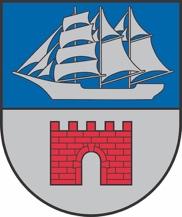 Reģ. Nr. 90009114631; Rīgas iela 16, Limbaži, Limbažu novads LV-4001; E-pasts pasts@limbazunovads.lv; tālrunis 64023003Paskaidrojuma rakstsLimbažu novada pašvaldības domes 2024. gada __. ________ saistošajiem noteikumiem Nr.__ “Grozījums Limbažu novada domes 2021. gada 28. oktobra saistošajos noteikumos Nr. 16 “Par sociālās palīdzības pabalstiem Limbažu novadā””Limbažu novada pašvaldībasDomes priekšsēdētājs									D. StraubergsŠIS DOKUMENTS IR PARAKSTĪTS AR DROŠU ELEKTRONISKO PARAKSTU UN SATUR LAIKA ZĪMOGUPaskaidrojuma raksta sadaļasNorādāmā informācija1. Projekta nepieciešamības pamatojumsPašvaldību likuma 44. panta pirmā daļa nosaka, ka Dome atbilstoši likumā vai Ministru kabineta noteikumos ietvertam pilnvarojumam izdod saistošos noteikumus, savukārt otrā daļa nosaka, ka Dome var izdot saistošos noteikumus, lai nodrošinātu pašvaldības autonomo funkciju un brīvprātīgo iniciatīvu izpildi, ievērojot likumos vai Ministru kabineta noteikumos paredzēto funkciju izpildes kārtību.Sociālo pakalpojumu un sociālās palīdzības likuma 3.panta otrā daļa nosaka, ka kārtību, kādā saņemami pašvaldību sniegtie sociālie pakalpojumi, nosaka pašvaldību saistošajos noteikumos.Limbažu novada dome 2024. gada 25. janvārī apstiprinājusi saistošos noteikumus: “Par sociālajiem pakalpojumiem Limbažu novadā”, kas nosaka Limbažu novada pašvaldības sniegto, finansēto vai līdzfinansēto sociālo pakalpojumu veidus, to piešķiršanas, saņemšanas un samaksas kārtību, un izvērtējot sociālā atbalsta sistēmu pašvaldībā, lai palīdzība tiktu sniegta mērķtiecīgāk, 28.10.2021. saistošajos noteikumos Nr. 16 “Par sociālās palīdzības pabalstiem Limbažu novadā” izdarāmi sekojoši grozījumi:1. Svītrot 11.3. apakšpunktu: “11.3. par uzturēšanos īslaicīgās sociālās aprūpes nodaļā, sakarā ar personas ilgstošu, smagu vai pēkšņu saslimšanu – personai mājsaimniecībā līdz 500,00 euro gadā”. Atbalsts par uzturēšanos īslaicīgās aprūpes nodaļā, sakarā ar personas ilgstošu, smagu vai pēkšņu saslimšanu iekļauts Limbažu novada domes 2024. gada 25. janvārī apstiprinātajos saistošos noteikumos: “Par sociālajiem pakalpojumiem Limbažu novadā”.2. Aizvietot 19. punktā vārdu “persona” ar vārdu “mājsaimniecība”, izsakot 19. punktu šādā redakcijā: “Pabalstu krīzes situācijā, neizvērtējot ienākumus, piešķir mājsaimniecībai šādā apmērā:”3. 26. punktu izteikt šādā redakcijā: “Šajos noteikumos minētos pabalstus izmaksā mēneša laikā no iesnieguma un tam pievienoto dokumentu saņemšanas brīža.” 2. Fiskālā ietekme uz pašvaldības budžetuPapildus finansējums 2024.gada budžetā Limbažu novada Sociālajam dienestam nav nepieciešams.3. Sociālā ietekme, ietekme uz vidi, iedzīvotāju veselību, uzņēmējdarbības vidi pašvaldības teritorijā, kā arī plānotā regulējuma ietekme uz konkurenciSociālā ietekme – saistošo noteikumu piemērošanas rezultātā tiks precīzāk, atbilstošāk sniegta palīdzība.Ietekme uz iedzīvotāju veselību – saistošie noteikumi tieši neietekmē iedzīvotāju veselību.Ietekme uz uzņēmējdarbības vidi pašvaldības teritorijā – nav attiecināms. Ietekme uz konkurenci – saistošos noteikumos paredzētie pasākumi neierobežo konkurenci.4. Ietekme uz administratīvajām procedūrām un to izmaksāmJa persona atbilst saistošos noteikumos minētajai personu grupai, kura ir tiesīga saņemt pabalstu, tai ar iesniegumu jāvēršas Limbažu novada Sociālajā dienestā, lai saņemtu sociālo pabalstu. 5. Ietekme uz pašvaldības funkcijām un cilvēkresursiemSaistošie noteikumi neparedz jaunu darba vietu radīšanu.Saistošo noteikumu izpilde tiks nodrošināta par pašvaldības budžeta līdzekļiem.6. Informācija par izpildes nodrošināšanuSaistošajos noteikumos noteiktos pabalstus administrē Pašvaldības iestāde "Limbažu novada Sociālais dienests".7. Prasību un izmaksu samērīgums pret ieguvumiem, ko sniedz mērķa sasniegšanaSaistošie noteikumi ir piemēroti iecerētā mērķa sasniegšanas nodrošināšanai un paredz tikai to, kas ir vajadzīgs minētā mērķa sasniegšanai.8. Izstrādes gaitā veiktās konsultācijas ar privātpersonām un institūcijāmSaistošo noteikumu projektu un tam pievienoto paskaidrojuma rakstu pašvaldības nolikumā noteiktajā kārtībā jāpublicē pašvaldības oficiālajā tīmekļvietnē sabiedrības viedokļa noskaidrošanai.